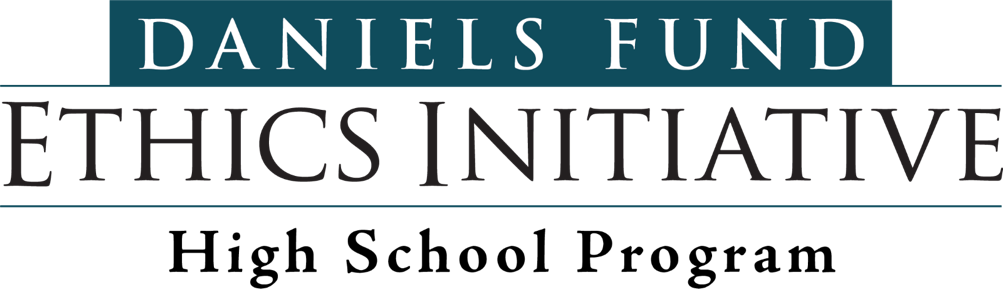 The Gray Zone QuestionsWhat was your favorite part of the game? What was your least favorite part?Which scene stuck with you the most?Did Greg’s story remind you of something that you've seen in real life? What was similar? What was different?How did playing Greg’s story impact your mood?Was Greg able to successfully motivate Micah and Allison? What techniques did he use?   Who demonstrated ethical behavior in this scenario? Which ethical principles did they display?  Were you satisfied with Greg’s outcome? What about Micah and Allison’s outcome? Why or why not?  How would your school and community have reacted to Greg’s decisions? Would this change his outcome?  Play through the story again. Did Greg’s experience change based on his new decisions? Which play- through had the better outcome?The Gray Zone Episode 6 – Greg’s Story – EI:059 + EI-059Inspiring Success (Motivating Others)Discussion Guide